KJE V NAŠI ŠOLI SE SKRIVA GLASBAZamisli si, kakšna bi bila šola brez glasbe. Pusta, kajne? Z glasbo je povezan velik del različnih dejavnosti v šoli.Brez glasbenih točk bi bile šolske prireditve zelo dolgočasne. Zanimive so ravno zaradi pevskih, glasbenih in plesnih nastopov učencev.Mnoge šole imajo lastno himno in tudi naša šola jo ima.  Ker že dolgo nismo bili v šoli in ker jo pogrešamo, bomo ta teden ponovili himno Naša Milka.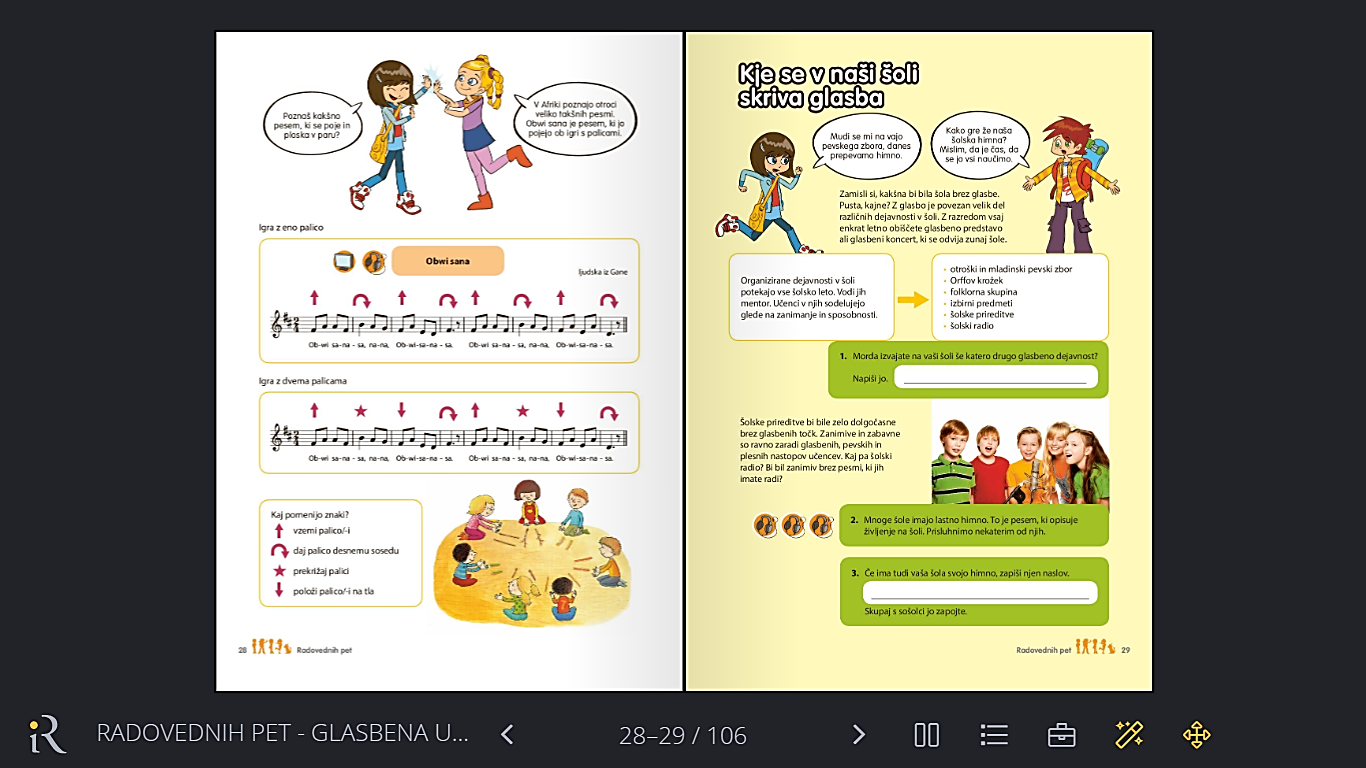 Pesem najdete na tej povezavi  https://www.osmsn.si/,  desno spodaj pod imenom šolska himna, spodaj pa vam prilagam še besedilo, da boste lažje peli.Naša MilkaMi smo sončki naših mam,	                                Po angleško govorimo,v šolo hodimo vsak dan.                                     se poštevanko učimo,Tu izjemni smo vsi,                                              rišemo in se igramo,radi se imamo mi.                                                kuhamo in klepetamo.Naša Milka ni velika,	Naša srca so širokaje pa šola kot se šika.	za prav vsakega otroka.Nam lepo je kot doma,	Tu uči se vaš junak,radi jo imamo pika.	je pomemben čisto vsak.